Publicado en  el 10/10/2016 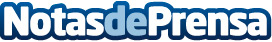 ¿Por qué aún no es posible prevenir los huracanes?La cuestión no es que falten ideas para combatir los huracanes ya que, en los últimos años, muchos científicos han estado proponiendo diferentes planes para intentar actuar contra los huracanes. Pero, ¿por qué fracasaron? Datos de contacto:Nota de prensa publicada en: https://www.notasdeprensa.es/por-que-aun-no-es-posible-prevenir-los_1 Categorias: Ecología Emprendedores Innovación Tecnológica http://www.notasdeprensa.es